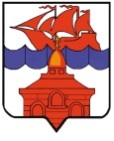 РОССИЙСКАЯ  ФЕДЕРАЦИЯКРАСНОЯРСКИЙ КРАЙТАЙМЫРСКИЙ ДОЛГАНО-НЕНЕЦКИЙ МУНИЦИПАЛЬНЫЙ РАЙОНАДМИНИСТРАЦИЯ СЕЛЬСКОГО ПОСЕЛЕНИЯ ХАТАНГАПОСТАНОВЛЕНИЕ06.08.2018 г.                                                                                                                    № 100 – П О внесении изменений и дополнений в Постановление администрации сельского поселения Хатанга от 24.11.2017 г. № 156-П «Об утверждении административного регламента предоставления муниципальной услуги «Предоставление разрешения на отклонение от предельных параметров разрешенного строительства» В соответствии с Постановлением администрации сельского поселения Хатанга от 23.11.2010 № 135-П «Об утверждении порядка разработки и утверждения административных регламентов предоставления муниципальных услуг органами местного самоуправления сельского поселения Хатанга и подведомственными им учреждениями»,ПОСТАНОВЛЯЮ:Внести в Постановление администрации сельского поселения Хатанга от 24.11.2017 г. № 156-П «Об утверждении административного регламента предоставления муниципальной услуги «Предоставление разрешения на отклонение от предельных параметров разрешенного строительства»» (далее – Постановление) следующие изменения:1.1. Подраздел 5.1. Раздела 5. «Досудебное (внесудебное) обжалование заявителем       решений и действий (бездействия) органа, предоставляющего муниципальную услугу, должностного лица органа, предоставляющего муниципальную услугу, либо муниципального служащего» дополнить пунктами следующего содержания:8) нарушение срока или порядка выдачи документов по результатам    предоставления муниципальной услуги;9) приостановление предоставления муниципальной услуги, если основания приостановления не предусмотрены федеральными законами и принятыми в соответствии с ними иными нормативными правовыми актами Российской Федерации, законами и иными нормативными правовыми актами субъектов Российской Федерации, муниципальными правовыми актами.1.2 Подпункт 3 Подраздела 5.2 Раздела 5 изложить в следующей редакции:3. Жалоба на решения и (или) действия (бездействие) органов местного    самоуправления и их должностных лиц, муниципальных служащих при осуществлении в отношении юридических лиц и индивидуальных предпринимателей, являющихся субъектами градостроительных отношений, процедур, включенных в исчерпывающие перечни процедур в сферах строительства, утвержденные Правительством Российской Федерации в соответствии с частью 2 статьи 6 Градостроительного кодекса Российской  Федерации, может быть подана такими лицами в порядке, установленной статьей  11.2 Федерального закона от 27.07.2010 года № 210-ФЗ «Об организации предоставления государственных муниципальных услуг, либо в порядке, установленном антимонопольным законодательством Российской Федерации, в антимонопольный орган.1.3   Подпункт 6 Подраздела 5.2 Раздела 5 изложить в следующей редакции:  6. По результатам рассмотрения жалобы орган, указанный в ч. 1 пункта 4.    принимает одно из следующих решений:1) жалоба удовлетворяется, в том числе в форме отмены принятого решения, исправления допущенных опечаток и ошибок в выданных в результате предоставления муниципальной услуги документах, возврата заявителю денежных средств, взимание которых не предусмотрено нормативными правовыми актами Российской Федерации, нормативными правовыми актами субъектов Российской Федерации, муниципальными правовыми актами.2) в удовлетворении жалобы отказывается.Опубликовать Постановление в Информационном бюллетене Хатангского сельского Совета депутатов и администрации сельского поселения Хатанга и на официальном сайте органов местного самоуправления сельского поселения Хатанга www.hatanga24.ru.Постановление вступает в силу в день, следующий за днем его официального опубликования.Контроль за исполнением настоящего Постановления возложить на Скрипкина А.С., заместителя Главы сельского поселения Хатанга.Глава сельского поселения Хатанга			                                     А. В. Кулешов